Приложение №1 к приказу 41-п от 09.01.2018Антикоррупционная политика муниципального бюджетного дошкольного образовательного учреждения детский сад общеразвивающего вида №25Определения	В настоящем документе используются следующие термины и их определения.	Коррупция – злоупотребление служебным положением, дача взятки, получение взятки, злоупотребление полномочиями, коммерческий подкуп либо иное незаконное использование физическим лицом своего должностного положения вопреки законным интересам общества и государства в целях получения выгоды в виде денег, ценностей, иного имущества или услуг имущественного характера, иных имущественных прав для себя или для третьих лиц либо незаконное предоставление такой выгоды указанному лицу другими физическими лицами. Коррупцией также является совершение перечисленных деяний от имени или в интересах юридического лица (пункт 1 статьи 1 Федерального закона от 25 декабря 2008 года № 273-ФЗ  «О противодействии коррупции»).	Противодействие коррупции – деятельность федеральных органов государственной власти, органов государственной власти субъектов Российской Федерации, органов местного самоуправления, институтов гражданского общества, организаций и физических лиц в пределах их полномочий (пункт 2 статьи 1 Федерального закона от 25 декабря  2008 года   № 273-ФЗ «О противодействии коррупции»):	а) по предупреждению коррупции, в том числе по выявлению и последующему устранению причин коррупции (профилактика коррупции);	б) по выявлению, предупреждению, пресечению, раскрытию и расследованию коррупционных правонарушений (борьба с коррупцией);	в) по минимизации и (или) ликвидации последствий коррупционных правонарушений.	Предупреждение коррупции – деятельность организации, направленная на введение элементов корпоративной культуры, организационной структуры, правил и процедур, регламентированных внутренними нормативными документами, обеспечивающих недопущение коррупционных правонарушений.	Организация - юридическое лицо независимо от формы собственности, организационно-правовой формы и отраслевой принадлежности.	Контрагент – любое российское или иностранное юридическое или физическое лицо, с которым организация вступает в договорные отношения, за исключением трудовых отношений.	Взятка – получение должностным лицом, иностранным должностным лицом либо должностным лицом публичной международной организации лично или через посредника взятки в виде денег, ценных бумаг, иного имущества либо в виде незаконных оказания ему услуг имущественного характера, предоставления иных имущественных прав за совершение действий (бездействие) в пользу взяткодателя или представляемых им лиц, если такие действия (бездействие) входят в служебные полномочия должностного лица либо если оно в силу должностного положения может способствовать таким действиям (бездействию), а равно за общее покровительство или попустительство по службе.	Коммерческий подкуп – незаконные передача лицу, выполняющему управленческие функции в коммерческой или иной организации, денег, ценных бумаг, иного имущества, оказание ему услуг имущественного характера, предоставление иных имущественных прав за совершение действий (бездействие) в интересах дающего в связи с занимаемым этим лицом служебным положением (часть 1 статьи 204 Уголовного кодекса Российской Федерации).	Конфликт интересов – ситуация, при которой личная заинтересованность (прямая или косвенная) работника влияет или может повлиять на надлежащее исполнение им должностных (трудовых) обязанностей и при которой возникает или может возникнуть противоречие между личной заинтересованностью работника и правами и законными интересами организации, способное привести к причинению вреда правам и законным интересам, имуществу и (или) деловой репутации организации, работником которой он является.	Личная заинтересованность работника (представителя организации) – заинтересованность работника (представителя организации), связанная с возможностью получения работником при исполнении должностных обязанностей доходов в виде денег, ценностей, иного имущества или услуг имущественного характера, иных имущественных прав для себя или для третьих лиц.I. Общие положенияНастоящая Антикоррупционная политика (далее - Политика) представляет собой базовый документ, определяющий основные задачи, направления и ключевые принципы деятельности муниципального бюджетного дошкольного образовательного учреждения детский сад общеразвивающего вида №25 (далее – МБДОУ), направленной на предупреждение, выявление и пресечение коррупционных проявлений в МБДОУ, соблюдение норм антикоррупционного законодательства Российской Федерации.	Целью настоящей Политики является разработка и осуществление разносторонних и последовательных мер по предупреждению, устранению (минимизации) причин и условий, порождающих коррупцию, формированию антикоррупционного сознания, характеризующегося нетерпимостью работников МБДОУ к коррупционным проявлениям.	Задачами антикоррупционной политики МБДОУ являются:	- формирование у работников МБДОУ единообразного понимания позиции учреждения о неприятии коррупции в любых формах и проявлениях;	- минимизация риска вовлечения МБДОУ и его работников независимо от занимаемой должности в коррупционную деятельность;	-предупреждение коррупционных проявлений и обеспечение ответственности за коррупционные правонарушения;	- установление обязанности работников МБДОУ знать и соблюдать принципы и требования настоящей Политики, ключевые нормы применимого антикоррупционного законодательства;	- формирование антикоррупционного корпоративного сознания.	К принципам антикоррупционной политики МБДОУ относятся:	- принцип неприятия коррупции в любых формах и проявлениях при осуществлении повседневной деятельности, в том числе во взаимодействии с контрагентами и представителями органов государственной власти, самоуправления, своими работниками и иными лицами;	- принцип личного примера руководства. Заведующий МБДОУ и иные руководящие работники учреждения должны формировать этический стандарт непримиримого отношения к любым формам и проявлениям коррупции на всех уровнях, подавая пример своим поведением, создавать внутриорганизационную систему предупреждения и противодействия коррупции;	- приоритет мер предупреждения коррупции и нравственных начал борьбы с коррупцией;	- недопустимость установления привилегий и иммунитетов, ограничивающих ответственность или усложняющих порядок привлечения к ответственности определенной группы работников МБДОУ, совершивших коррупционные правонарушения;	- недопустимость ограничения доступа к информации о фактах коррупции и мерах антикоррупционной политики;	- мониторинг и контроль. МБДОУ осуществляет мониторинг коррупционных рисков, в том числе причин и условий коррупции, в деятельности по осуществлению закупок для нужд МБДОУ и устранения выявленных коррупционных рисков;	- информирование и обучение. МБДОУ размещает настоящую Политику в свободном доступе на сайте МБДОУ в сети Интернет, открыто заявляет о неприятии коррупции, приветствует и поощряет соблюдение принципов и требований настоящей Политики всеми контрагентами, и содействует повышению общего уровня антикоррупционной культуры работников путем информирования и обучения.II. Область применения Политики и круг лиц, попадающих под ее действие.	Настоящая Политика предназначена для использования работниками МБДОУ, ответственными за реализацию мер по противодействию коррупции, в части соблюдения принципов и требований настоящей Политики и ключевых норм применимого антикоррупционного законодательства.	Круг лиц, подпадающих под действие Политики, устанавливается для следующих категорий лиц, работающих в организации:- для руководства организации - заведующий;- для лиц, ответственных за реализацию антикоррупционной политики;- для работников, чья деятельность связана с коррупционными рисками;- для лиц, осуществляющих внутренний контроль и аудит, и т.д.	Принципы и требования настоящей Политики распространяются на контрагентов, а также на иных лиц в тех случаях, когда соответствующие обязанности закреплены в договорах с ними, в их внутренних документах, либо прямо вытекают из действующего законодательства.III. Должностные лица МБДОУ, ответственные за реализацию антикоррупционной политики и их обязанности, связанные с предупреждением и противодействием коррупции	Эффективное управление антикоррупционной деятельностью МБДОУ достигается за счет продуктивного и оперативного взаимодействия следующих участников:	 Заведующий МБДОУ:	- утверждает настоящую Политику;	- рассматривает и утверждает изменения и дополнения к Политике;	- контролирует общие результаты внедрения и применения Политики;	- отвечает за организацию всех мероприятий, направленных на реализацию принципов и требований Политики;	- организует проведение обучающих мероприятий по вопросам профилактики и противодействия коррупции и индивидуального консультирования работников;	- оказывает содействие уполномоченным представителям контрольно-надзорных и правоохранительных органов при проведении ими инспекционных проверок деятельности МБДОУ по вопросам предупреждения и противодействия коррупции;	- оказывает содействие уполномоченным представителям правоохранительных органов при проведении мероприятий по пресечению или расследованию коррупционных преступлений, включая оперативно-розыскные мероприятия;	- осуществляет меры по предупреждению коррупции в МБДОУ. 	Должностное лицо, ответственное за реализацию антикоррупционной политики:	- разрабатывает и представляет на утверждение заведующему МБДОУ  проекты локальных нормативных актов, направленных на реализацию мер по предупреждению коррупции (антикоррупционной политики, кодекса этики и служебного поведения работников и т.д.);	- осуществляет прием уведомлений о факте обращения в целях склонения работников к совершению коррупционных правонарушений, а также о случаях совершения коррупционных правонарушений работниками МБДОУ, и уведомлений о конфликте интересов работников МБДОУ;	Комиссия по противодействию коррупции:	- осуществляет оценку коррупционных рисков;	- осуществляет рассмотрение сообщений о случаях склонения работников к совершению коррупционных правонарушений в интересах или от имени иной организации, а также о случаях совершения коррупционных правонарушений работниками, контрагентами организации или иными лицами;	- проводит оценку результатов антикоррупционной работы и подготавливает соответствующие отчетные материалы заведующему МБДОУ;	- осуществляет меры по предупреждению коррупции в МБДОУ;	- осуществляет меры по предотвращению и урегулированию конфликта интересов, рассматривает уведомления о конфликте интересов работников МБДОУ.	МБДОУ гарантирует работникам отсутствие претензий и негативных последствий в случае раскрытия работником информации МБДОУ или правоохранительным органам об известных ему фактах коррупционных правонарушений.IV. Обязанности работников МБДОУ, связанные с предупреждением и противодействием коррупции	Работники МБДОУ обязаны:	- воздерживаться от совершения и (или) участия в совершении коррупционных правонарушений в интересах или от имени МБДОУ;	- воздерживаться от поведения, которое может быть истолковано окружающими как готовность совершить или участвовать в совершении коррупционного правонарушения в интересах или от имени МБДОУ;	- незамедлительно информировать руководство МБДОУ о случаях склонения работника к совершению коррупционных правонарушений;	- незамедлительно информировать руководство МБДОУ о ставшей известной работнику информации о случаях совершения коррупционных правонарушений другими работниками, контрагентами учреждения или иными лицами;	- сообщить руководству МБДОУ о возможности возникновения либо возникшем у работника конфликте интересов.	Работники должны не ограничиваться обязанностями и предписаниями настоящей Политики, а предпринимать иные рекомендованные и необходимые меры для ведения системной, полномасштабной и всесторонней работы по комплексному противодействию любым возможным коррупционным проявлениям в МБДОУ.V. Перечень реализуемых МБДОУ антикоррупционных мероприятий	Нормативное обеспечение, закрепление стандартов поведения и декларация намерений:	– принятие Кодекса этики и служебного поведения работников МБДОУ;	– разработка и внедрение Положения о конфликте интересов;	– разработка Плана аникоррупционных мероприятий (приложение 1);	– разработка и принятие Правил, регламентирующих вопросы обмена деловыми подарками и знаками делового гостеприимства.	Разработка и введение специальных антикоррупционных процедур:	– введение процедуры информирования работодателя работниками МБДОУ о случаях склонения их к совершению коррупционных нарушений и порядка рассмотрения таких сообщений;	– введение процедуры информирования работодателя о коррупционных нарушениях других работников, контрагентов и иных лиц и порядка рассмотрения таких сообщений;	– введение процедуры информирования работодателя о возникновении конфликта интересов и порядка его урегулирования;	– проведение периодической оценки коррупционных рисков в целях выявления сфер деятельности, наиболее подверженных таким рискам, и разработка соответствующих антикоррупционных мер.	Обучение и информирование работников:	– ознакомление работников под роспись с нормативными документами по вопросам предупреждения и противодействия коррупции;	– проведение обучающих мероприятий по вопросам профилактики коррупции;	– организация индивидуального консультирования работников по вопросам применения (соблюдения) антикоррупционных стандартов и процедур.	Обеспечение соответствия системы внутреннего контроля и аудита МБДОУ требованиям Антикоррупционной политики:	– осуществление регулярного контроля соблюдения внутренних антикоррупционных процедур;	– осуществление регулярного контроля экономической обоснованности расходов в сферах с высоким коррупционным риском: обмен деловыми подарками, представительские расходы, благотворительные пожертвования, вознаграждения внешним консультантам и т.д.;	Оценка результатов проводимой антикоррупционной работы и распространение отчетных материалов:	– проведение регулярной оценки результатов работы по противодействию коррупции;	– подготовка и распространение отчетных материалов о проводимой работе и достигнутых результатах в сфере противодействия коррупции.VI. Ответственность работников за несоблюдение требований антикоррупционной политики	Работники МБДОУ независимо от занимаемой должности несут ответственность за соблюдение принципов и требований антикоррупционной политики МБДОУ.	К мерам ответственности за коррупционные проявления в МБДОУ относятся меры уголовной, административной и дисциплинарной ответственности в соответствии с законодательством Российской Федерации.VII. Порядок пересмотра и внесения изменений в ПолитикуПересмотр и внесение изменений в Политику осуществляется при выявлении недостаточно эффективных положений Политики либо при изменении требований применимого законодательства Российской Федерации в порядке, в котором принята Политика.Ознакомление работников МБДОУ с  Антикоррупционной политикой Приложение 1 к Антикоррупционной политике МБДОУ д/с-о/в №25приказ 41-п от 09.01.2018План антикоррупционных мероприятий в МБДОУ д/с-о/в №25Цель: создание и внедрение организационно-правовых механизмов, нравственно-психологической атмосферы, направленных на эффективную профилактику коррупции в МБДОУ д/с-о/в №25№ п/пФИОДолжность Подпись, дата№ ппНаименование мероприятияСрокиОтветственный1. Контроль за соблюдением законодательства в области противодействия коррупции1. Контроль за соблюдением законодательства в области противодействия коррупции1. Контроль за соблюдением законодательства в области противодействия коррупции1. Контроль за соблюдением законодательства в области противодействия коррупции1.1Мониторинг изменения действующего законодательства в области противодействия коррупциив течение годазаведующий1.2Разработка и принятие нормативно-правовых актов в области противодействия коррупции с учетом изменений в законодательствев течение годастарший воспитатель1.3Проведение информационно-разъяснительной работы с сотрудниками о нормах ФЗ "О противодействии коррупции" от 25.12.2008 N 273-ФЗ заведующий1.4Рассмотрение вопросов исполнения законодательства в области противодействия коррупции, об эффективности принимаемых мер по противодействию «бытовой» коррупции на:- административных совещаниях в МБДОУ;- Общих собраниях коллектива;- Педагогических советах;- Советах родителей.в течение годазаведующий, старший воспитатель1.5Представление общественности отчёта по результатам само-обследования за учебный год (размещение отчёта на Сайте МБДОУ)до 20 апрелязаведующий, старший воспитатель2. Меры по совершенствованию функционирования МБДОУ д/с-о/в №25 в целях предупреждения коррупции2. Меры по совершенствованию функционирования МБДОУ д/с-о/в №25 в целях предупреждения коррупции2. Меры по совершенствованию функционирования МБДОУ д/с-о/в №25 в целях предупреждения коррупции2. Меры по совершенствованию функционирования МБДОУ д/с-о/в №25 в целях предупреждения коррупции2.1Распределение выплат стимулирующего характера педагогическим работникам МБДОУ на заседаниях рабочей комиссии по распределению выплат стимулирующего характераежемесячностарший воспитатель2.2Предоставление в УО отчетности об информировании населения через средства массовой информации о результатах работы по противодействию коррупциипо мере необходимостизаведующий3. Меры по правовому просвещению и повышению антикоррупционной компетентности сотрудников, воспитанников МБДОУ и их родителей (законных представителей)3. Меры по правовому просвещению и повышению антикоррупционной компетентности сотрудников, воспитанников МБДОУ и их родителей (законных представителей)3. Меры по правовому просвещению и повышению антикоррупционной компетентности сотрудников, воспитанников МБДОУ и их родителей (законных представителей)3. Меры по правовому просвещению и повышению антикоррупционной компетентности сотрудников, воспитанников МБДОУ и их родителей (законных представителей)3.1Организация и проведение мероприятий, посвященных Международному дню борьбы с коррупцией (9 декабря), направленных н формирование в обществе нетерпимости к коррупционному поведениюдекабрьстарший воспитатель воспитатели групп3.2Организация участия педагогических работников МБДОУ в семинарах по вопросам антикоррупционного поведенияв течение годазаведующий3.3 Изготовление памяток для родителей «Если у Вас требуют взятку», «Это важно знать»в течение годастарший воспитатель воспитатели групп3.4Поведение бесед в старшей и подготовительной к школе группе на тему «Я и мои права»в течение года по планам воспитателейстарший воспитатель воспитатели групп3.5Информирование родителей (законных представителей) о Порядке приема воспитанников в МБДОУ и о Порядке привлечения добровольных пожертвованийв течение годазаведующий3.6Проведение опросов, анкетирования родителей (законных представителей) воспитанников с целью определения их удовлетворенности работой МБДОУ, качеством предоставляемых образовательных услугежеквартально и по мере необходимостистарший воспитатель воспитатели групп3.7Обеспечение функционирования Сайта МБДОУ, в соответствии с законодательствомв течение годастарший воспитатель3.8Осуществление экспертизы жалоб и обращений родителей (законных представителей) воспитанников о наличии сведений о фактах коррупции и проверки наличия фактов, указанных в обращенияхпо мере необходимостизаведующий, старший воспитатель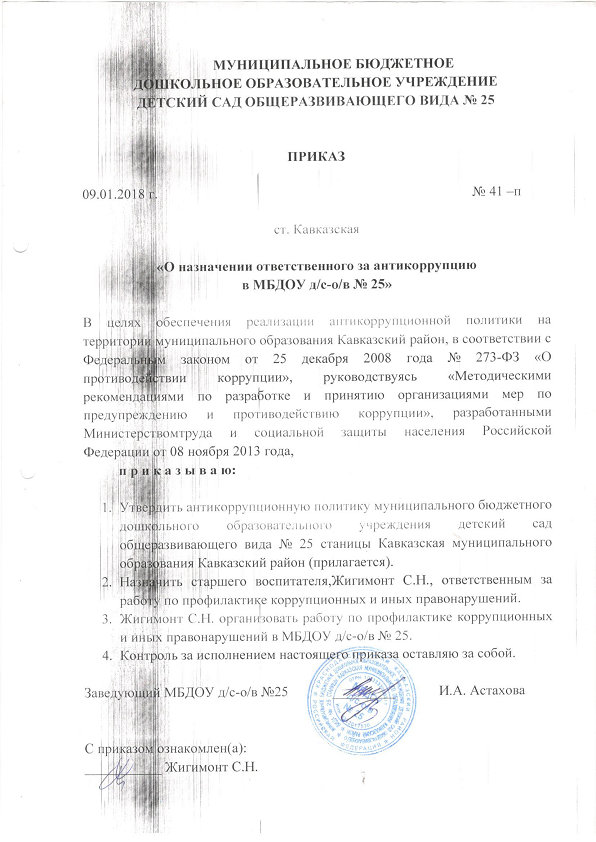 